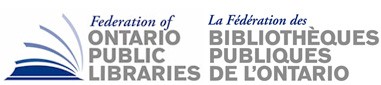 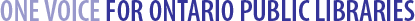 Federation of Ontario Public LibrariesAnnual General MeetingThursday February 2, 20172:00 to 3:00 pmMTCC at Toronto, ONMINUTES for APPROVALAgenda Item 1 - Call to OrderThe 2017 FOPL AGM was called to order at 2:05 pm QUORUM - Chair requested if quorum had been achieved, FOPL Executive Director verified that quorum had been achieved Agenda Item 2 – GuestsNo guests identified.Margie Singleton (Chair) addressed the assembly delegates, acknowledged the Board members present, and Stephen Abram (FOPL Executive Director) Agenda Item 3 – Approval of Meeting AgendaMotionThat the AGM Agenda be approved Moved By:Leslie Fitch, Milton Public Library Seconded By:Paul Ainslie, Toronto Public Library/AGM Meeting agenda, as amended is approvedAll in favourNone opposed/CarriedAgenda Item 4 – Approval of 2016 AGM minutes of January 27th 2016MotionAccept minutes of 2016 AGM as circulated and amendedMoved By:terri Pope, Blue Mountain Public LibrarySeconded By:Kathy Fisher, ottawa Public LibraryAll in favourNone opposed/CarriedAgenda Item 5 – Chair’s ReportMargie presented report 2016 Year in Review.Margie thanked all outgoing board members for their service.Margie MotionReceive the AGM Report of the ChairMoved By:paul ainslie, Toronto Public LibrarySeconded By:Ian ross, whitby Public LibraryAll in favourNone opposed/CarriedAgenda Item 6 - Executive Director ReportStephen highlighted the Executive Director’s report to the AGM delegatesMotionReport of the Executive Director be received as circulatedMoved By:wayne greco, sault Ste. marie Public LibrarySeconded By:Maureen Barry, burlington Public LibaryAll in favourNone opposed/CarriedAgenda Item 7 - Treasurer’s ReportPam Ryan, Treasurer presented the circulated documents to the AGM delegates; 3 motions presented separately:Motion That the audited Financial Statements and Auditor’s Report for the fiscal year ending October 31st, 2016 be received as circulatedMoved By:Vickery Bowles, toronto Public LibrarySeconded By:paul ainslie, toronto Public LibraryAll in favourNone opposed/CarriedMotion And, that the firm GEOFF CREWE, CHARTERED PROFESSIONAL ACCOUNTANT be appointed to conduct an audit for the fiscal year ending October 31st 2017.Moved By:julia merritt, stratfoird Public LibrarySeconded By:michelle alleyne, east gwillimbury Public LibraryAll in favourNone opposed/CarriedMotion And, that the Federation’s budget for fiscal year 2016-2017 be received as circulated.Moved By:Kathy Fisher, Ottawa Public LibrarySeconded By:wayne greco, sault ste. marie Public LibraryAll in favourNone opposed/CarriedAgenda Item 8 - Confirmation of Acts of Directors and OfficersMotion That all acts, contracts, by-laws, proceedings, appointments, elections and payments, enacted, made, done and taken in good faith by the directors and officers of the Federation to the date of this meeting, as the same are set out or referred to in the resolutions of the board of directors, the minutes of the meetings of the board of directors or in the financial statements of the Federation, are approved, sanctioned and confirmed. Moved By:todd kyle, newmarket Public LibrarySeconded By:paul ainslie, Toronto public libraryAll in favourNone opposed/CarriedAgenda Item 9 - Reports of Task Forces and Special CommitteesMotion That the reports of the Task Forces and Special Committees as circulated or as noted in ED and Chair reports be received. Moved By:vickery bowles, toronto Public LibrarySeconded By:rebecca raven, brampton Public LibraryAll in favourNone opposed/CarriedAgenda Item 10 – FOPL Strategic Plan:The Chair of the FOPL Board presented the final Strategic Plan to guide FOPL for the next five years.Agenda Item 11 - Nominations and Elections to the Board for 2017:The Chair reported the results of the Caucus elections to date.MotionThat the names of those appointed and elected to the Federation’s Board of Directors by the various caucuses be endorsed as nominatedMoved By:Rona  , King Township Public LibrarySeconded By:michelle alleyne, east gwillimbury Public LibraryAll in favourNone opposed/CarriedAgenda Item 12 - Other Business:                                                                                                                                        Those members not returning to the Board were recognized and thanked for the contributions.Margie welcomed the new board members and advised that a short Board meeting would follow the AGM for the purpose of appointing the executive committee.	The executive director reported on the First Nations initiative.	The executive director thanked the outgoing and incoming board for their support in the past year.Agenda Item 13 - Motion to adjournMotionMotion to adjourn 2017 Federation of Ontario Public Libraries AGM at 2:50 pm Moved By:paul ainslie, toronto Public LibraryAll in favour/CarriedFrancophone Caucus1 CEO: Christina Blazecka, CEO, Cochrane Public LibraryNorthern Caucus1 CEO: Rebecca Hunt, Library CEO/Head Librarian, City of Temiskaming Shores Public LibrarySmall Medium Caucus2 Trustees: Pierre Giroux, Grimsby Library Board and Paul Nicholls, Trustee from Georgina LibraryTPL1 Trustee TBD1 Management: Elizabeth Glass, Toronto Public Library